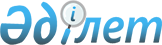 О внесении изменений в решение Жарминского районного маслихата от 18 июля 2014 года № 21/185-V "Об утверждении правил оказания cоциальной помощи, установления размеров и определения перечня отдельных категорий нуждающихся граждан"
					
			Утративший силу
			
			
		
					Решение Жарминского районного маслихата Восточно-Казахстанской области от 14 марта 2017 года № 10/81-VI. Зарегистрировано Департаментом юстиции Восточно-Казахстанской области 13 апреля 2017 года № 4948. Утратило силу решением Жарминского районного маслихата Восточно-Казахстанской области от 10 июля 2018 года № 23/207-VI
      Сноска. Утратило силу - решением Жарминского районного маслихата Восточно-Казахстанской области от 10.07.2018 № 23/207-VI (вводится в действие по истечении десяти календарных дней после его первого официального опубликования).

      Примечание РЦПИ.

      В тексте документа сохранена пунктуация и орфография оригинала.
      В соответствии с пунктом 2-3 статьи 6 Закона Республики Казахстан от 23 января 2001 года "О местном государственном управлении и самоуправлении в Республике Казахстан", постановлением Правительства Республики Казахстан от 21 мая 2013 года № 504 "Об утверждении Типовых правил оказания социальной помощи, установления размеров и определения перечня отдельных категорий нуждающихся граждан", статьей 26 Закона Республики Казахстан от 6 апреля 2016 года "О правовых актах", Жарминский районный маслихат РЕШИЛ:
      1. Внести в решение Жарминского районного маслихата от 18 июля 2014 года № 21/185-V "Об утверждении правил оказания cоциальной помощи, установления размеров и определения перечня отдельных категорий нуждающихся граждан" (зарегистрировано в Реестре государственной регистрации нормативных правовых актов за номером 3447, опубликовано в газете "Қалба тынысы" № 65 (8738) от 21 августа 2014 года) следующие изменения:
      В разделе 2 пункт 11 в Правилах оказания социальной помощи, установления размеров и определения перечня отдельных категорий нуждающихся граждан изложить в следующей редакции:
      "11. Единовременная социальная помощь к памятным датам и праздничным дням предоставляется следующим категориям граждан:
      1) День вывода войск с территории Афганистана, день памяти воинов-интернационалистов – 15 февраля – участникам боевых действий на территории других государств – 70000 (семьдесят тысяч) тенге;
      2) Международный женский день – 8 марта:
      многодетным матерям, награжденным подвеской "Алтын алқа", "Күміс алқа", орденами "Материнская слава" I и II степени, или ранее получившим звание "Мать-героиня" – 10000 (десять тысяч) тенге;
      многодетным семьям, имеющим четырех и более совместно проживающих несовершеннолетних детей – 10000 (десять тысяч) тенге;
      3) Международный день Памяти жертв радиационных аварий и катастроф – 26 апреля:
      лицам, принимавшим участие в ликвидации последствий катастрофы на Чернобыльской АЭС в 1986-1987 годах, других радиационных катастроф и аварий на объектах гражданского или военного назначения, а также участвовавшим непосредственно в ядерных испытаниях и учениях – 70000 (семьдесят тысяч) тенге; 
      лицам, ставшим инвалидами вследствие катастрофы на Чернобыльской АЭС и других радиационных катастроф и аварий на объектах гражданского или военного назначения, испытания ядерного оружия – 34000 (тридцать четыре тысячи) тенге;
      лицам из числа участников ликвидации последствий катастрофы на Чернобыльской АЭС в 1988-1989 годах – 10000 (десять тысяч) тенге;
      4) День Победы – 9 мая:
      инвалидам и участникам Великой Отечественной войны – 100000 (сто тысяч) тенге;
      супругам военнослужащих, погибших во время Великой Отечественной войны, не вступившим в повторный брак – 70000 (семьдесят тысяч) тенге.".
      2. Настоящее решение вводится в действие по истечении десяти календарных дней после дня его первого официального опубликования.
					© 2012. РГП на ПХВ «Институт законодательства и правовой информации Республики Казахстан» Министерства юстиции Республики Казахстан
				
      Председатель сессии 

А. Узбеханов

      Секретарь маслихата

А. Сахметжанова
